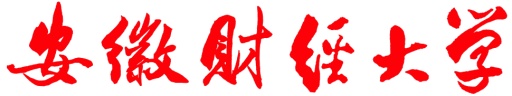 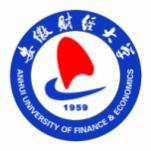 安徽财经大学2019年艺术教育发展年度报告教务处2019年12月20日2019年安徽财经大学艺术教育发展报告为深入贯彻党的十九大精神，落实《国务院办公厅关于全面加强和改进学校美育工作的意见》（国办发〔2015〕71号）、《安徽省人民政府办公厅关于全面加强和改进学校美育工作的实施意见》（皖政办〔2015〕67号）、《安徽省教育厅关于印发贯彻落实〈学校美育改革发展备忘录〉实施方案的通知》（皖教体〔2017〕15号）文件精神，在学校领导的关心支持下，面向全体学生，通过多种途径，采取各种措施，积极开展美育工作，努力提高艺术教育工作的管理水平和教学水平，使学校美育工作真正落到实处，培养学生在艺术方面的欣赏能力，创作能力、表现能力，提高学生的艺术涵养、人生修养与审美素养。一、艺术教育课程建设艺术学院除承担专业课程教育外，同时面向全校学生开设了以艺术鉴赏为主的艺术实践类、艺术史论类、艺术批评类、艺术欣赏类等通识选修课程。一是专业课程的艺术教育。专业课主要开设了《景点写生》、《影像创作》、《水墨基础》、《民间艺术》、《泥塑》、《摄影》、《丝网版画》、《木版画》、《中国工笔》、《现代油画技法》、《书法艺术》、《印刷工艺》、《影视编辑与制作》、《广告文案写作》、《平面广告创意设计》、《多媒体广告创意与制作》、《平面广告专题实践》、《影视广告专题实践》、《广告案例与专题研究》、《建筑写生》、《设计心理学》、《建筑设计初步》、《室内设计》、《景观设计》、《中外建筑史》、《园林美学》、《版式设计》、《古典园林设计》、《展示设计》、《创新思维训练》、《设计制图与透视》、《物品设计》、《产品设计基础》、《数字媒体交互设计》、《设计心理学》、《产品风格》、《产品改良与开发设计》等55门课程。二是通识课程艺术教育。面向全校本科生、研究生，开设通识教育平台课程，重视和加强文艺作品经典教育。开设的课程有《论语》、《孟子》、《老庄导读》、《20世纪中国文学经典》、《传记文学：经典人物研究》、《二十世纪世界文学》、《钢琴演奏与作品分析》、《合唱艺术》、《欧美文学经典》、《奥斯卡电影作品赏析》、《欧美音乐史》、《乐器鉴赏》、《音乐艺术》、《世界名曲鉴赏》、《世界文化史》、《演讲与口才》、《音乐鉴赏》、《张爱玲的艺术世界》、《中国文化史》、《中国现代文学名著选读》等17门课程。三是第二课堂艺术教育。面向全校学生，以通识美育课程为载体，全面开放第二课堂体验型美育教育。艺术学院建设有“书画临摹室”、“陶艺产品工作坊”、“版画实验室”、“摄影摄像实验室”、“雕塑专业实验室”、“经典悦读俱乐部”等。在艺术学院教师的精心指导下，积极开展兴趣课堂建设，同时定期在安徽财经大学美术馆举办艺术展演工作，加强与巩固了大学生美育教育实践教学环节的引领与示范作用。同时，在艺术学院教师精心谋划、周密论证的全方位、全过程的悉心指导下，指导我校各级各类的专业性与关联性的艺术创作、艺术设计、影视制作等学科竞赛，在校学生获奖次数、人数等级领军安徽省兄弟高校的艺术学院（美术学院），促进了美育工作实处，较好实现了“以赛代练”、“以赛促学”、“以赛促教”的“德、智、体、美”高层次、应用性人才培养目标。四是专家讲座的艺术教育。2019年度，校团委、艺术学院共邀请中央美术学院、四川美术学院、复旦大学、南京师范大学、东南大学、景德镇陶瓷大学、等高校知名专家以及安徽省文化厅、安徽省美术家协会领导来校讲学10余次，以“艺术大讲堂”讲座形式，围绕人文教育、通识教育、博雅教育等，以艺术创作、艺术鉴赏、审美人生等为核心，以艺术大家的人格养成、创作经历、艺术创作追求、审美批判等为内容，讲解如何走进艺术、亲近艺术、体验艺术。在艺术作品的背后，体验艺术家创作的人生追求、时代追求及价值追求，从而在艺术教育中追求至善至美的人生境界。二、艺术教师配备在艺术教师配备上，我校采用以校内师资为主，校外兼职教师为辅的形式开展全校艺术教育工作。一是课堂艺术教育工作。艺术学院于2017年5月成立，下设绘画系、动画系、视觉传达设计系、环境设计系和产品设计系五个系。学院现有教职工70人，其中专职教师63名，高级职称教师18名，博士（含在读）12人，全院教师承担了学校艺术类专业课程以及全校通识选修课中艺术类课程的教学任务。二是网络平台艺术教育。借助超星、智慧树、高校邦的“MOOK”网络教学平台，引进了艺术教育课程的网络教学平台，将国内高校优秀教师主讲的艺术教育、美育教育、人文素质教育、创新创意教育等优质课程引入我校艺术教育课程体系之中。2019年学校通过学生寒假、暑假网络在线的课程学习，修得对应学分，有效提升了我校艺术教育工作。三是整合师资开展艺术教育（含校聘师资）。校团委下设的各级各类学生艺术团体承担了艺术教学课堂之外的“第二课堂”育人功能，充实了艺术教育师资力量。我校艺术类学生社团目前达26个（见下表），包括合唱团、话剧团、朗诵社、舞蹈队、民乐队、书画社、戏曲剧社、国学诵读协会等，每个社团均聘请专业指导老师一名，丰富的社团活动，较好满足了我校学生对文化、对艺术、对美的追求。安徽财经大学艺术社团三、艺术教育管理艺术教育管理主要体现在教师管理（兼职教师）、课程管理、学生社团组织管理、艺术教育活动管理等方面。1.教师管理。一是做好每学期艺术教育课程开设工作。按照年级人才培养方案，分艺术类和非艺术类学生专业区分，统筹规划非艺术类本科生的艺术教育工作。二是按照每学期期初、期中、期末三个阶段，召开艺术教育座谈会，探讨艺术教育的理论课与第二课堂、艺术展演、艺术表演、学科竞赛的衔接工作。三是定期走进艺术教育课堂，展开听课工作，督导艺术教育的课程内容与教学效果。四是教师组织学生参加艺术表演、文艺表演、学科竞赛等活动。四是外聘兼职教师管理。对学生艺术社团（器乐类、歌舞类、表演类）外聘兼职教师进行严格考勤，学期初提交学期教学计划，教务处定期组织听课，学期末进行业务考核。2.课程管理。按照教学大纲要求，做好课堂教学六大件（大纲、教案、PPT等）检查工作。按照基础性、通识性、审美性原则，特别是通过方向性艺术门类教学，加大案例教学比重，激活学生的审美认知、审美感悟。3.学生艺术社团管理。由校团委、艺术学院选派有责任心、有耐心、有爱心的教师，以每个艺术类社团不低于2名专业教师的标准，指导全校26个艺术类（文艺类）社团，具体为日常训练、艺术创作、社团活动、文艺表演、艺术展演的指导与管理。四、艺术教育经费投入一是学校下拨120余万元专项经费整体改造艺术大楼与美术馆，为开展各类文艺活动、文艺节等提供条件，为更多引进高雅艺术进校园等艺术实践活动搭建了演出、展演的平台。二是划拨30余万元专项经费，用于艺术学院本科生开展专业性景点写生、专业考察、专业调研。三是按照统筹项目类别、等级与规模，经申报审批后下拨专项经费，具体分校团委统筹项目、艺术学院统筹项目、教务处统筹项目、各学院统筹项目开展艺术教育活动，包括艺术创作类、演出类、展演类、人文艺术讲座类、假期社会实践类、文艺表演类等划拨专项资金资助。五、艺术教育设施设备投入一是艺术大楼设施设备。学校艺术大楼教学楼占地面积约2805㎡，办公面积12945㎡，美术馆面积400㎡。学院多媒体教室13个，实验室20间，画室11间；拥有3D打印机、线拍仪、精雕机、数位板、电子拷贝台、图形工作站等较先进的设备设施，固定资产达600万元。艺术教育分创意执行平台、虚拟仿真实训平台与艺术体验平台三个类别。二是艺术社团设施设备。学生艺术社团东校区、校区建设有专门的日常排练场地、办公场地，根据社团性质，分别配备设施设备，如办公座椅、电脑设备、演出服装、道具，音响等专业用品及设备。六、课外艺术活动目前，我校艺术类学生社团达26个，包括合唱团、舞蹈队、民乐队、书画社、戏曲剧社、国学诵读协会等，较好满足了我校学子对文化、对艺术、对美的追求。在校团委、教务处与艺术学院指导下，依托学生社团开张的省级、市级以及校级艺术展演、文体竞赛、高雅艺术进校园、特色文化讲堂、手工艺体验作坊等形式，丰富艺术教育实施载体，促进了学校艺术教育健康发展。具体开展的主要课外艺术艺术活动见下表。2018年安徽财经大学举办的主要公共艺术教育列表（校团委、教务处、艺术学院、文学院）（一）公共艺术教育一是举办大型活动，重视公共艺术教育。2019年，校团委、教务处、艺术学院、各学院举办艺术教育活动百余次，参与学生高达2万人次。“高雅艺术”进校园、“非遗进校园”成为品牌活动。其中，2019“淮河之春”非遗进校园文艺展演，聚焦淮河文化，特邀中国著名歌唱家、具有“百变歌后”美誉的胡晓晴友情演唱，邀请蚌埠市内各有关文化表演单位和非遗传承人走进校园，重点展示国家级非遗花鼓灯、泗州戏和五河民歌，全面展示淮河流域的非遗文化，以民间艺术培养全校师生的人文情怀，借助民间非遗开展人文美育熏陶。二是持续举办现场书画大赛品牌活动。一是书画现场大赛。由校团委和艺术学院共同主办，院团委承办，书画社、创意设计协会、广告与艺术协会三个学生社团协办的校第14届现场书画大赛在东校区艺术楼隆重举行，来自各个学院320多名爱好书画的学生参加比赛。艺术学院建成书画临摹室和书画实训室，成立龙湖印社，积极打造艺术学院书画艺术特色品牌。二是廉政文化作品展。围绕社会主义核心价值观，由校纪委、校团委与艺术学院联合举办的“廉政文化作品”展共收集作品460件，丰富了校园文化建设。三是改革开放四十周年作品展。安徽财经大学纪念改革开放40周年微电影优秀作品评选活动由安徽财经大学艺术学院与安徽财经大学党委宣传部联合举办，共收到参赛作品520余件，共遴选出33部获奖作品。四是诚德轩陶艺作品大赛。“诚德轩杯”陶瓷产品设计大赛属于安徽省第五届工业设计大赛16个专项赛之一，由安徽省经信委、安徽省教育厅、安徽省文化厅等多家单位联合主办，安徽财经大学举办，安徽财经大学艺术学院承办。“诚德轩杯”陶瓷产品设计大赛自启动以来就开始广泛宣传发动，共征集陶瓷设计作品300余件，共有23件作品获奖。三是举办首届安徽省微电影艺术节。2019年安徽省微电影大赛由安徽财经大学、安徽省普通本科高校戏剧与影视学类专业合作委员会和安徽电信联合主办，安徽财经大学艺术学院承办，安庆师范大学、安徽师范大学等多家单位协办，在安徽电信叽喳校园、合肥工业大学微电影协会、安徽财经大学影视协会、青藤话剧社等学生团体组织的辛苦努力下，大赛共征集300余部入围影像作品，最终评选出获奖作品18部。首届微电影节以“创意中国，艺润天下”为理念，立足中华优秀传统文化，利用数字影像的艺术可视化手段，成为地方高校落实习近平新时代中国特色社会主义文艺思想的一道靓丽风景线。四是施展画笔助力精准扶贫。艺术学院以“文化扶贫”为主题的暑期社会实践团队深入宿州市灵璧县尹集镇圩疃村开展文化扶贫活动。结合传统文化和乡村文化，利用文化墙做载体，用手中的画笔绘制出1000㎡墙绘工作，将社会主义核心价值观、文明礼仪、中华传统美德故事等以图文并茂、通俗易懂的形式表现出来，让村民们在潜移默化中受到启发和教育。新的文化墙成了文化扶贫中传播文明风尚的新阵地。（二）艺术俱乐部艺术教育根据《国务院办公厅关于全面加强和改进学校美育工作的意见》（国办发〔2015〕71号）文件精神，坚持以立德树人、崇德向善、以美育人为导向，深化学校艺术俱乐部改革，为公共艺术教育提供良好的教育平台，促进学生的德智体美劳全面发展，结合我校具体实际，制定了《安徽财经大学艺术俱乐部实施方案（试行）》与《安徽财经大学艺术俱乐部管理办法》。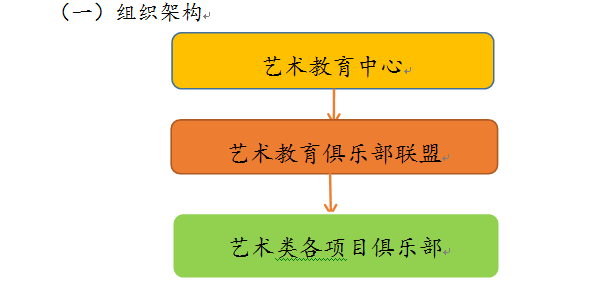 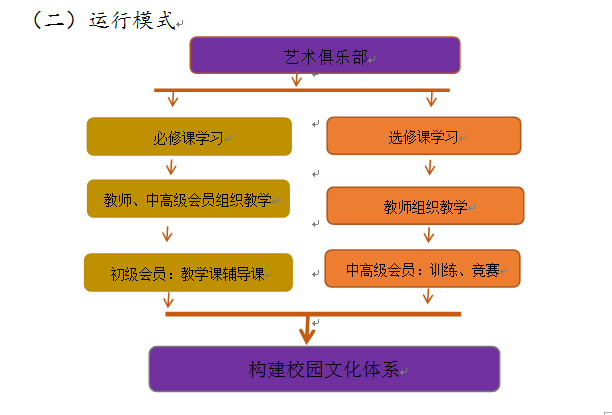 “艺术中心”设中心主任一名、副主任两名、委员若干，艺术俱乐部具体日常管理由其统一组织实施。教务处、团委、学生处、宣传部、艺术学院、文学院、校社团联合会等相关部门人员共同配合，指导各艺术俱乐部开展教学、辅导、训练、艺术比赛等活动。结合艺术学院（含文学院）专业师资，成立了声乐、摄影、影视、合唱、花鼓灯、书法篆刻、素描、油画、中国画、版画、陶瓷工艺、设计、民间美术、经典悦读、舞蹈15个艺术俱乐部。根据学生需求，艺术教育中心可在师资、场地、器材等条件允许下成立新的艺术俱乐部，开设新的俱乐部课程。其他艺术社团经过培育发展，达到师资、场地、器材条件要求，亦可培育发展为俱乐部。各艺术俱乐部设主任、副主任各一名，设立专人担任委员负责宣传、竞赛、培训、外联等俱乐部常规管理。七、校园文化艺术环境学校积极为学生创造良好的校园文化艺术环境，配合路标、宣传栏、文化长廊、校园广播等，营造健康、高雅的学校文化艺术氛围。一是建立美育网络资源共享平台。充分利用信息化手段，开展网课教学，利用互联网技术实现美育的推广与渗透。二是注重校园文化环境的育人作用。充分利用广播、电视、网络、教室、走廊、宣传栏等，营造格调高雅、富有美感、充满朝气的校园文化环境，以美感人，以景育人。同时，将校园文化建设作为一项重要工作来抓。三是开展现场签名活动。在东校区南苑广场、北苑广场开展文明礼仪主题教育及现场签名活动。在文明礼仪宣讲中，同学们纷纷表示要从自身做起，从点滴小事做起，严格要求自己的行为举止，做文明大学生，为打造文明校园贡献力量。宣讲活动后，千余名同学在文明礼仪横幅上签下自己名字。活动的开展，引导了学生发现自然之美、生活之美、心灵之美。八、学校艺术教育工作公示和奖励制度学校将艺术教育纳入教学质量年度报告并予以公开，接受师生群众的监督。对《安徽省大学生学科和技能竞赛部分A、B类项目列表（2017年版）》竞赛等各级各类艺术类（文艺类）竞赛中获奖的学生、教师和团体，按照学校相关的制度进行评比和奖励。在教务处、校团委、艺术学院的共同努力下，在校学生参加了教育部、文化部、工信部、省教育厅、文化厅、国家级、省级艺术类专业协会等级别高、影响大、声誉好的学科竞赛，参加了第四届互联网+大学生创新创业大赛、全国大学生广告艺术大赛、全国大学生工业设计大赛、全国大学生工业设计大赛、安徽省“江淮杯”工业设计大赛，安徽省原创动漫大赛。通过“以赛代练”、“以赛促学”、“以赛促教”有效促进了艺术教育开展。九、存在的不足与今后努力的方向 1.师资队伍有待进一步加强。艺术学院教师除承担本科生、研究生专业教学之外，还承担全校公共艺术教育工作，开设艺术教育课程有限，加大师资队伍建设，逐步增加公共艺术课程的门数，不断丰富艺术教育课程开设。2.进一步加大艺术教育投入。在现有人力、物力、财力前提下，学校已对艺术场馆进行艺术设施设备的配置，为开展各类艺术教育筑好平台。为把艺术教育工作渗透在各类、各项教育教学活动中，学校尚需进一步增加资金投入、优化硬件设置配备，做好公共艺术教育平台的建设工作。3.进一步做好校园文化建设。注重艺术教育活动的丰富性、多样性，让学生感受不同艺术领域的熏陶，提升大学生的艺术素养。进一步创作、展示、排演高水平艺术作品，展现大学生青春风采，肩负传承民族艺术使命。序号社团名称社团类别1影视艺术协会艺术类2青藤剧社艺术类3音乐爱好者协会艺术类4摄影协会艺术类5吉他协会艺术类6安财实验话剧团文艺类7安财朗诵社文艺类8编导协会艺术类9动漫协会艺术类10安徽财经大学爱乐合唱团艺术类11声创联盟配音社艺术类12安财读书会文艺类13书画社艺术类14广告与艺术协会艺术类15园艺协会艺术类16拍客E族协会艺术类17彩虹编坊艺术类18DIY手工社艺术类19清雅戏曲社艺术类20演讲与口才社文艺类21汉文化研究学会文艺类22国学社文艺类23龙湖文学社文艺类24大学生创业协会创新创业类25星阑诗社文艺类26街舞社艺体类序号艺术教育形式（活动）地点、时间1中国画创作谈学术讲座2019年3月2安徽省大广赛（校内赛）创作、评选、展览2019年4月3书法与当代生活学术讲座2019年4月42019年电视生态学术讲座2019年4月5“翰墨书香”读书月系列活动2019年5月6安徽财经大学大学生书法大赛2019年5月7安徽财经大学第四届茶艺大赛暨中国（安徽）大学生茶文化创新大赛校内选拔赛2019年6月8安徽财经大学首届“展卷之路”文化艺术活动2019年6月9安徽财经大学第八届公益创意策划大赛2019年6月102019年高雅艺术进校园活动（中国国家交响乐团）2019年6月11安徽财经大学第十四届背景音乐诗歌朗诵大赛2019年7月12“青春·理想”大学生自创话剧评选活动2019年 7月132019年“省运志愿行”暑期社会实践（文化扶贫、乡村彩绘文化墙社会实践）2019年7月14“争做中国好网民•小徽”好网民漫画形象征集活动2019年7月15安徽财经大学第三届“金话筒”主持人大赛2019年9月162019年校园大舞台--徽风皖韵进高校活动安徽财经大学专场演出2019年10月17第三届“非遗进校园”文艺演出2019年10月18安徽省工业设计大赛“诚德轩”陶瓷产品设计大赛2019年10月19“双创方针与当代版画发展趋势”全国版画学术研讨会暨云南普洱绝版油印版画观摩展2019年11月202019中韩动漫作品展2019年11月21纪念改革开放40周年作品展2019年11月22安徽财经大学第六届“书生意气，笔承华魂”汉字英雄大赛2019年11月23安徽省首届微电影艺术节2019年11月24“梦想的力量”安徽财经大学纪念改革开放四十周年晚会2019年12月序号名称基本方向备注（师资）1声乐俱乐部钢琴、古筝、淮北大鼓校内+校外2摄影俱乐部摄影、摄像、微视频、微电影校内3影视俱乐部家庭片、文艺片、动漫片、 武侠片、古装片、动作片、 记录片、战争片等校内4合唱俱乐部女声、男声、混声校内+校外5花鼓灯俱乐部蚌埠、颍上、凤阳（按地域分）校外6书法篆刻俱乐部书法（篆书、隶书）、篆刻校内+校外7素描俱乐部静物、动物、风景、人像校内8油画俱乐部人物、风景、静物校内9中国画俱乐部人物、山水、花鸟校内10版画俱乐部黑白木刻、套色木刻、丝网、铜板校内+校外11陶瓷手工艺俱乐部陶艺、瓷艺、泥塑校内+校外12设计俱乐部家具、室、景观、公共设施、品牌策划校内+校外13民间美术俱乐部剪纸、扎染、布艺校内+校外14经典悦读俱乐部诗词、散文、小说校内+校外15舞蹈俱乐部街舞、民族舞、拉丁舞校内+校外序号名称获奖级别数量12019年第十届全国大学生广告艺术大赛国家级国家级三等奖4名，优秀奖6名；省级2第五届中国大学生粉画作品展国家级入围奖32019安徽省大学生原创动漫大赛省级共计29项，一等奖6项4中国电影衍生品设计大赛国家级16项，金奖1项，铜奖1项，优秀奖14项5安徽省第五届工业设计大赛“诚德轩”专项赛省级共26项。（金奖）一等奖1项，银奖（二等奖）2项，铜奖2项。6全国高校美育成果展国家级共10项，一等奖3项，二等奖6项。7第四届互联网+大赛国家级/省级铜奖1项，省级3项（含金奖1项，单项奖1项））三等奖2项（仅艺术学院）82019年第十届全国大学生广告艺术大赛(安徽赛区)省级共68项，一等奖6项9安徽省第五届大学生艺术展演省级共18项，一等奖1项10全国大学生工业设计大赛省级23项，一等奖1项，二等奖2项，三等奖20项11“挑战杯”全国大学生系列科技学术竞赛省级二等奖1项12首届“智慧杯”全国艺术高校美育省级共6项，一等奖2项13大学生创新创业训练项目国家级入选奖1项14第九届全国大学生广告艺术大赛安徽赛区优秀组织工作者省级1项（全国大学生广告艺术大赛安徽赛区组委会）